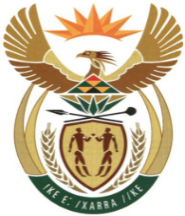 MINISTRYMINERAL RESOURCES AND ENERGYREPUBLIC OF SOUTH AFRICAPrivate Bag X 59, Arcadia, 0007, Trevenna Campus, Building 2C, C/o Meintjes & Francis Baard Street, Tel: +27 12 406 7612, Fax: +27 12 323 5849Private Bag X9111 Cape Town 8000, 7th Floor, 120 Plein Street Cape Town, Tel: +27 21 469 6425, Fax: +27 21 465 5980	Memorandum from the Parliamentary OfficeNational Assembly: 1408Please find attached a response to Parliamentary Question for written reply asked by Ms P Madokwe (EFF) to ask the Minister of Mineral Resources and Energy Mr. Tseliso MaqubelaDeputy Director-General: Mineral and Petroleum Regulation…………../…………./2023Recommended/ Not RecommendedMr. Jacob MbeleDirector-General: Mineral Resources and Energy………………/………………/2023Approved / Not Approved Mr. S.G MantasheMinister of Mineral Resources and Energy ………………/………………/20231408.	Ms P Madokwe (EFF) to ask the Minister of Mineral Resources and Energy:Given that mining communities in the Mokopane Local Municipality are lamenting about a number of issues that have been raised with his department to no avail (details furnished), what (a) are the reasons that his department has failed to intervene and (b) is the department’s policy position in respect of such complaints that are not being addressed which drive such communities to take up drastic measures out of frustration for not being heard?	NW1458E							Reply:The department has been addressing and will continues to address all complaints brought forward, either from the mine communities or any other affected parties in this regard. Recently, the department was invited by Public Service Commission to participate in the Public Service Citizens Forum in Mogalakwena Local Municipality whereby, the communities of Mogalakwena were accorded an opportunity outline the challenges that they are experiencing with regard to Mining companies operating in Mogalakwena. The Department responded and provided clarity to all the issues/questions raised by the communities.Social Labour Plans, Granted Environmental Authorisation and approved Environmental Management Programme are monitored during compliance inspections conducted by the Department, where a Mining Company is found to be non-compliant, a directive/ notice are issued by the Department instructing the company to remedial the contraventions, if the non-compliance persists, the department will issue another directive/ notice which indicates our intentions to cancel the mining right. The mining companies are mandated to adhere to the implementation of Social Labour Plans, Granted Environmental Authorisation and approved Environmental Management Programme.